Приложение к постановлению АдминистрацииМолчановского района от «___»________201_ года №____«Раздел 6. Мероприятия ВЦП--------------------------------<*> Код классификации операций сектора муниципального управленияЗаместитель Главы  Молчановского района по управлению делами                                                                                                    Глушкова Е.Ю. 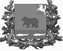 Администрация Молчановского района томской областиПостановлениеАдминистрация Молчановского района томской областиПостановление      20.05.2016                                                                                                                            №  270с. Молчаново      20.05.2016                                                                                                                            №  270с. МолчановоО внесении изменения в постановление Администрации Молчановского района от 30.12.2014 № 905В соответствии со статьей 179.3 Бюджетного кодекса Российской Федерации, в целях совершенствования нормативного правового акта    В соответствии со статьей 179.3 Бюджетного кодекса Российской Федерации, в целях совершенствования нормативного правового акта    ПОСТАНОВЛЯЮ:ПОСТАНОВЛЯЮ:1. Внести в постановление Администрации Молчановского района от 30.12.2014 № 905 «Об утверждении ведомственной целевой программы «Владение, пользование и распоряжение имуществом, находящимся в собственности Молчановского района (земельные ресурсы), на 2015-2017 годы» следующее изменение:1) в приложении:- строку «Объем расходов бюджета Молчановского района на реализацию ВЦП» изложить в следующей редакции:- раздел 6 «Мероприятия ВЦП» изложить в следующей редакции согласно приложению к настоящему постановлению.2. Настоящее постановление вступает в силу с даты официального опубликования в официальном печатном издании Администрации Молчановского района «Вестник Молчановского района» и подлежит размещению на официальном сайте муниципального образования «Молчановский район» (http:// www.molchanovo.ru/).3. Контроль за исполнением настоящего постановления возложить на 
и.о. заместителя Главы Молчановского района по экономической политике 
Щедрову Е.В.1. Внести в постановление Администрации Молчановского района от 30.12.2014 № 905 «Об утверждении ведомственной целевой программы «Владение, пользование и распоряжение имуществом, находящимся в собственности Молчановского района (земельные ресурсы), на 2015-2017 годы» следующее изменение:1) в приложении:- строку «Объем расходов бюджета Молчановского района на реализацию ВЦП» изложить в следующей редакции:- раздел 6 «Мероприятия ВЦП» изложить в следующей редакции согласно приложению к настоящему постановлению.2. Настоящее постановление вступает в силу с даты официального опубликования в официальном печатном издании Администрации Молчановского района «Вестник Молчановского района» и подлежит размещению на официальном сайте муниципального образования «Молчановский район» (http:// www.molchanovo.ru/).3. Контроль за исполнением настоящего постановления возложить на 
и.о. заместителя Главы Молчановского района по экономической политике 
Щедрову Е.В.Глава Молчановского района                                                                       В.Н. КиселёвЕ.Б. Аразова (838256) 21-8-43В дело – 1ОУМИ – 1ОЭАиП - 1Управление финансов/ - 1Глава Молчановского района                                                                       В.Н. КиселёвЕ.Б. Аразова (838256) 21-8-43В дело – 1ОУМИ – 1ОЭАиП - 1Управление финансов/ - 1NN 
ппНаименование
мероприятияСодержание  
мероприятияСрок реализации
мероприятия  Срок реализации
мероприятия  Испол- нитель меро- приятияКод 
КОСГУ
<*> Расходы на мероприятие (тыс. руб.)Расходы на мероприятие (тыс. руб.)Расходы на мероприятие (тыс. руб.)Показатели непосредственного результата   
(показатели реализации мероприятия)Показатели непосредственного результата   
(показатели реализации мероприятия)Показатели непосредственного результата   
(показатели реализации мероприятия)Показатели непосредственного результата   
(показатели реализации мероприятия)Показатели непосредственного результата   
(показатели реализации мероприятия)NN 
ппНаименование
мероприятияСодержание  
мероприятияс   
(месяц/
год)  по   
(месяц/
год)  Испол- нитель меро- приятияКод 
КОСГУ
<*> 2015
год2016 год2017  
годнаименование  
показателяединица
измерения    
показателя2015
год2016 год2017  
год1Приобретение  услуг по размещению информационных материалов в официальном печатном изданииРазмещение информационных материалов в официальном печатном издании при передаче земельных участков по договорам пользования земельными участками, находящимися в собственности муниципального образования «Молчановский район» 01.201512.2017Аразова Е.Б.2263,10,0150,0Площадь размещенных информационных материалов  в официальном печатном изданиикв.  см.155750075001Итого:3,10,0150,0Всего:3,10,0150,0».